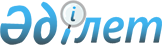 2023-2025 жылдарға арналған Шал ақын ауданы Афанасьев ауылдық округінің бюджетін бекіту туралыСолтүстік Қазақстан облысы Шал ақын ауданы мәслихатының 2022 жылғы 30 желтоқсандағы № 28/7 шешімі
      Ескерту. 01.01.2023 бастап қолданысқа енгізіледі - осы шешімнің 5-тармағымен.
      Қазақстан Республикасының Бюджет кодексінің 9-1, 75-баптарына, Қазақстан Республикасының "Қазақстан Республикасындағы жергілікті мемлекеттік басқару және өзін-өзі басқару туралы" Заңының 6-бабына сәйкес Солтүстік Қазақстан облысы Шал ақын ауданының мәслихаты ШЕШТІ:
      1. 2023-2025 жылдарға арналған Шал ақын ауданы Афанасьев ауылдық округінің бюджеті тиісінше 1, 2, 3-қосымшаларға сәйкес, соның ішінде 2023 жылға келесі көлемдерде бекітілсін:
      1) кірістер – 45 717 мың теңге:
      салықтық түсімдер – 2 878 мың теңге;
      салықтық емес түсімдер – 0 мың теңге;
      негізгі капиталды сатудан түсетін түсімдер – 0 мың теңге;
      трансферттер түсімі – 42 839 мың теңге;
      2) шығындар – 46 115,8 мың теңге;
      3) таза бюджеттік кредиттеу – 0 мың теңге: 
      бюджеттік кредиттер – 0 мың теңге;
      бюджеттік кредиттерді өтеу – 0 мың теңге;
      4) қаржы активтерімен операциялар бойынша сальдо – 0 мың теңге:
      қаржы активтерін сатып алу – 0 мың теңге;
      мемлекеттің қаржы активтерін сатудан түсетін түсімдер – 0 мың теңге;
      5) бюджет тапшылығы (профициті) – -398,8 мың теңге;
      6) бюджет тапшылығын қаржыландыру (профицитін пайдалану) – 398,8 мың теңге:
      қарыздар түсімі – 0 мың теңге;
      қарыздарды өтеу – 0 мың теңге;
      бюджет қаражатының пайдаланылатын қалдықтары – 398,8 мың теңге.
      Ескерту. 1-тармақ жаңа редакцияда - Солтүстік Қазақстан облысы Шал ақын ауданы мәслихатының 08.11.2023 № 9/5 (01.01.2023 бастап қолданысқа енгізіледі) шешімімен.


      2. 2023 жылға арналған Афанасьев ауылдық округінің бюджетінің кірістері Қазақстан Республикасының Бюджеттік кодексінің 52-1-бабына сәйкес, келесі салықтық түсімдер есебінен қалыптастырылатыны белгіленсін:
      1) Афанасьев ауылдық округінің аумағындағы осы салықты салу объектілері бойынша жеке тұлғалардың мүлкіне салынатын салықтан;
      2) Афанасьев ауылдық округінің аумағындағы жер учаскелері бойынша жеке және заңды тұлғалардан алынатын, елдi мекендер жерлерiне салынатын жер салығынан;
      3) мыналардан:
      тұрғылықты жері Афанасьев ауылдық округінің аумағындағы жеке тұлғалардан;
      өздерінің құрылтай құжаттарында көрсетілетін тұрған жері Афанасьев ауылдық округінің аумағында орналасқан заңды тұлғалардан алынатын көлік құралдары салығынан.
      3. 2023 жылға арналған Афанасьев ауылдық округінің бюджетіне аудандық бюджеттен берілетін бюджеттік субвенция 25 269 мың теңге сомасында белгіленсін.
      4. 2023 жылға арналған Афанасьев ауылдық округінің бюджетіне республикалық, облыстық және аудандық бюджеттен нысаналы трансферттер түсімі ескерілсін.
      Аталған нысаналы трансферттерді бөлу "2023-2025 жылдарға арналған Шал ақын ауданының Афанасьев ауылдық округінің бюджетін бекіту туралы" Шал ақын ауданы мәслихатының шешімін іске асыру туралы" Солтүстік Қазақстан облысы Шал ақын ауданы Афанасьев ауылдық округі әкімінің шешімімен айқындалады.
      5. Осы шешім 2023 жылғы 1 қаңтардан бастап қолданысқа енгізіледі. 2023 жылға арналған Шал ақын ауданы Афанасьев ауылдық округінің бюджеті
      Ескерту. 1-қосымша жаңа редакцияда - Солтүстік Қазақстан облысы Шал ақын ауданы мәслихатының 08.11.2023 № 9/5 (01.01.2023 бастап қолданысқа енгізіледі) шешімімен 2024 жылға арналған Шал ақын ауданы Афанасьев ауылдық округінің бюджеті 2025 жылға арналған Шал ақын ауданы Афанасьев ауылдық округінің бюджеті
					© 2012. Қазақстан Республикасы Әділет министрлігінің «Қазақстан Республикасының Заңнама және құқықтық ақпарат институты» ШЖҚ РМК
				
      Солтүстік Қазақстан облысы Шал ақын ауданымәслихатының хатшысы 

Ө. Әмрин
Солтүстік Қазақстан облысыШал ақын ауданы мәслихатының2022 жылғы 30 желтоқсандағы№ 28/7 шешіміне1-қосымша
Санаты
Сыныбы
Сыныбы
Кіші сыныбы
Атауы
Сомасы, мың теңге
1
2
2
3
4
5
1) Кірістер:
45 717
1
Салықтық түсімдер
2 878
04
04
Меншiкке салынатын салықтар
2 878
1
Мүлiкке салынатын салықтар
118
3
Жер салығы
200
4
Көлiк құралдарына салынатын салық
2 560
4
Трансферттердің түсімдері
42 839
02
02
Мемлекеттiк басқарудың жоғары тұрған органдарынан түсетiн трансферттер
42 839
3
Аудандардың (облыстық маңызы бар қаланың) бюджетінен трансферттер
42 839
Функционалдық топ
Функционалдық топ
Функционалдық топ
Функционалдық топ
Атауы
Сомасы, мың теңге
Кіші функция
Кіші функция
Кіші функция
Атауы
Сомасы, мың теңге
Бюджеттік бағдарламалардың әкімшісі
Бюджеттік бағдарламалардың әкімшісі
Атауы
Сомасы, мың теңге
Бағдарлама
Атауы
Сомасы, мың теңге
2) Шығындар:
46 115,8
01
Жалпы сипаттағы мемлекеттiк қызметтер
37 886
1
Мемлекеттiк басқарудың жалпы функцияларын орындайтын өкiлдi, атқарушы және басқа органдар
37 886
124
Аудандық маңызы бар қала, ауыл, кент, ауылдық округ әкімінің аппараты
37 886
001
Аудандық маңызы бар қала, ауыл, кент, ауылдық округ әкімінің қызметін қамтамасыз ету жөніндегі қызметтер
31 696
022
Мемлекеттік органның күрделі шығыстары
6 190
07
Тұрғын үй-коммуналдық шаруашылық
5 000
3
Елді-мекендерді көркейту
5 000
124
Аудандық маңызы бар қала, ауыл, кент, ауылдық округ әкімінің аппараты
5 000
008
Елді мекендерге көшелерді жарықтандыру
5 000
12
Көлiк және коммуникация
1 154
1
Автомобиль көлiгi
1 154
124
Аудандық маңызы бар қала, ауыл, кент, ауылдық округ әкімінің аппараты
1 154
013
Аудандық маңызы бар қалаларда, ауылдарда, кенттерде, ауылдық округтерде автомобиль жолдарының жұмыс істеуін қамтамасыз ету
1 154
13
Басқалар
1 677
9
Басқалар
1 677
124
Аудандық маңызы бар қала, ауыл, кент, ауылдық округ әкімінің аппараты
1 677
040
Өңірлерді дамытудың 2025 жылға дейінгі мемлекеттік бағдарламасы шеңберінде өңірлерді экономикалық дамытуға жәрдемдесу бойынша шараларды іске асыруда елді мекендерді жайластыру мәселелерін шешу үшін іс-шараларды іске асыру
1 667
045
Аудандық маңызы бар қалаларда, ауылдарда, кенттерде, ауылдық округтерде автомобиль жолдарын күрделі және орташа жөндеу
10
15
Трансферттер
10,8
1
Трансферттер
10,8
124
Аудандық маңызы бар қала, ауыл, кент, ауылдық округ әкімінің аппараты
10,8
048
Пайдаланылмаған (толық пайдаланылмаған) нысаналы трансферттерді қайтару
10,8
3) Таза бюджеттік кредиттеу
0
Бюджеттік кредиттер
0
Бюджеттік кредиттерді өтеу
0
4) Қаржы активтерімен операциялар бойынша сальдо
0
Қаржы активтерін сатып алу
0
Мемлекеттің қаржы активтерін сатудан түсетін түсімдер
0
5) Бюджет тапшылығы (профициті)
-398,8
6) Бюджет тапшылығын қаржыландыру (профицитін пайдалану)
398,8
Қарыздар түсімдері
0
Қарыздарды өтеу
0
Санаты
Сыныбы
Сыныбы
Кіші сыныбы
Атауы
Сомасы, мың теңге
1
2
2
3
4
5
8
Бюджет қаражатының пайдаланылатын қалдықтары
398,8
01
01
Бюджет қаражаты қалдықтары
398,8
1 
Бюджет қаражатының бос қалдықтары
398,8Солтүстік Қазақстан облысыШал ақын ауданы мәслихатының2022 жылғы 30 желтоқсандағы№ 28/7шешіміне2-қосымша
Санаты
Сыныбы
Сыныбы
Кіші сыныбы
Атауы
Сомасы, мың теңге
1
2
2
3
4
5
1) Кірістер:
35 030
1
Салықтық түсімдер
2 878
04
04
Меншiкке салынатын салықтар
2 878
1
Мүлiкке салынатын салықтар
118
3
Жер салығы
200
4
Көлiк құралдарына салынатын салық
2 560
4
Трансферттердің түсімдері
32 152
02
02
Мемлекеттiк басқарудың жоғары тұрған органдарынан түсетiн трансферттер
32 152
3
Аудандардың (облыстық маңызы бар қаланың) бюджетінен трансферттер
32 152
Функционалдық топ
Функционалдық топ
Функционалдық топ
Функционалдық топ
Атауы
Сомасы, мың теңге
Кіші функция
Кіші функция
Кіші функция
Атауы
Сомасы, мың теңге
Бюджеттік бағдарламалардың әкімшісі
Бюджеттік бағдарламалардың әкімшісі
Атауы
Сомасы, мың теңге
Бағдарлама
Атауы
Сомасы, мың теңге
2) Шығындар:
35 030
01
Жалпы сипаттағы мемлекеттiк қызметтер
29 376
1
Мемлекеттiк басқарудың жалпы функцияларын орындайтын өкiлдi, атқарушы және басқа органдар
29 376
124
Аудандық маңызы бар қала, ауыл, кент, ауылдық округ әкімінің аппараты
29 376 
001
Аудандық маңызы бар қала, ауыл, кент, ауылдық округ әкімінің қызметін қамтамасыз ету жөніндегі қызметтер
29 376
07
Тұрғын үй-коммуналдық шаруашылық
2 500
3
Елді-мекендерді көркейту
2 500
124
Аудандық маңызы бар қала, ауыл, кент, ауылдық округ әкімінің аппараты
2 500
008
Елді мекендерге көшелерді жарықтандыру
2 500
12
Көлiк және коммуникация
1 154
1
Автомобиль көлiгi
1 154
124
Аудандық маңызы бар қала, ауыл, кент, ауылдық округ әкімінің аппараты
1 154
013
Аудандық маңызы бар қалаларда, ауылдарда, кенттерде, ауылдық округтерде автомобиль жолдарының жұмыс істеуін қамтамасыз ету
1 154
13
Басқалар
2 000
9
Басқалар
2 000
124
Аудандық маңызы бар қала, ауыл, кент, ауылдық округ әкімінің аппараты
2 000
040
Өңірлерді дамытудың 2025 жылға дейінгі мемлекеттік бағдарламасы шеңберінде өңірлерді экономикалық дамытуға жәрдемдесу бойынша шараларды іске асыруда елді мекендерді жайластыру мәселелерін шешу үшін іс-шараларды іске асыру
2 000
3) Таза бюджеттік кредиттеу
0
Бюджеттік кредиттер
0
Бюджеттік кредиттерді өтеу
0
4) Қаржы активтерімен операциялар бойынша сальдо
0
Қаржы активтерін сатып алу
0
Мемлекеттің қаржы активтерін сатудан түсетін түсімдер
0
5) Бюджет тапшылығы (профициті)
0
6) Бюджет тапшылығын қаржыландыру (профицитін пайдалану)
0
Қарыздар түсімдері
0
Қарыздарды өтеу
0
Санаты
Сыныбы
Сыныбы
Кіші сыныбы
Атауы
Сомасы, мың теңге
1
2
2
3
4
5
8
Бюджет қаражатының пайдаланылатын қалдықтары
0
01
01
Бюджет қаражаты қалдықтары
0
1 
Бюджет қаражатының бос қалдықтары
0Солтүстік Қазақстан облысыШал ақын ауданы мәслихатының2022 жылғы 30 желтоқсандағы№ 28/7 шешіміне3-қосымша
Санаты
Сыныбы
Сыныбы
Кіші сыныбы
Атауы
Сомасы, мың теңге
1
2
2
3
4
5
1) Кірістер:
35 030
1
Салықтық түсімдер
2 878
04
04
Меншiкке салынатын салықтар
2 878
1
Мүлiкке салынатын салықтар
118
3
Жер салығы
200
4
Көлiк құралдарына салынатын салық
2 560
4
Трансферттердің түсімдері
32 152
02
02
Мемлекеттiк басқарудың жоғары тұрған органдарынан түсетiн трансферттер
32 152
3
Аудандардың (облыстық маңызы бар қаланың) бюджетінен трансферттер
32 152
Функционалдық топ
Функционалдық топ
Функционалдық топ
Функционалдық топ
Атауы
Сомасы, мың теңге
Кіші функция
Кіші функция
Кіші функция
Атауы
Сомасы, мың теңге
Бюджеттік бағдарламалардың әкімшісі
Бюджеттік бағдарламалардың әкімшісі
Атауы
Сомасы, мың теңге
Бағдарлама
Атауы
Сомасы, мың теңге
2) Шығындар:
35 030
01
Жалпы сипаттағы мемлекеттiк қызметтер
29 376
1
Мемлекеттiк басқарудың жалпы функцияларын орындайтын өкiлдi, атқарушы және басқа органдар
29 376
124
Аудандық маңызы бар қала, ауыл, кент, ауылдық округ әкімінің аппараты
29 376 
001
Аудандық маңызы бар қала, ауыл, кент, ауылдық округ әкімінің қызметін қамтамасыз ету жөніндегі қызметтер
29 376
07
Тұрғын үй-коммуналдық шаруашылық
2 500
3
Елді-мекендерді көркейту
2 500
124
Аудандық маңызы бар қала, ауыл, кент, ауылдық округ әкімінің аппараты
2 500
008
Елді мекендерге көшелерді жарықтандыру
2 500
12
Көлiк және коммуникация
1 154
1
Автомобиль көлiгi
1 154
124
Аудандық маңызы бар қала, ауыл, кент, ауылдық округ әкімінің аппараты
1 154
013
Аудандық маңызы бар қалаларда, ауылдарда, кенттерде, ауылдық округтерде автомобиль жолдарының жұмыс істеуін қамтамасыз ету
1 154
13
Басқалар
2 000
9
Басқалар
2 000
124
Аудандық маңызы бар қала, ауыл, кент, ауылдық округ әкімінің аппараты
2 000
040
Өңірлерді дамытудың 2025 жылға дейінгі мемлекеттік бағдарламасы шеңберінде өңірлерді экономикалық дамытуға жәрдемдесу бойынша шараларды іске асыруда елді мекендерді жайластыру мәселелерін шешу үшін іс-шараларды іске асыру
2 000
3) Таза бюджеттік кредиттеу
0
Бюджеттік кредиттер
0
Бюджеттік кредиттерді өтеу
0
4) Қаржы активтерімен операциялар бойынша сальдо
0
Қаржы активтерін сатып алу
0
Мемлекеттің қаржы активтерін сатудан түсетін түсімдер
0
5) Бюджет тапшылығы (профициті)
0
6) Бюджет тапшылығын қаржыландыру (профицитін пайдалану)
0
Қарыздар түсімдері
0
Қарыздарды өтеу
0
Санаты
Сыныбы
Сыныбы
Кіші сыныбы
Атауы
Сомасы, мың теңге
1
2
2
3
4
5
8
Бюджет қаражатының пайдаланылатын қалдықтары
0
01
01
Бюджет қаражаты қалдықтары
0
1 
Бюджет қаражатының бос қалдықтары
0